Hej Chłopaki!                                                                                                                                 Dziś mam dla Was pomysł taki :   (06.04.poniedziałek)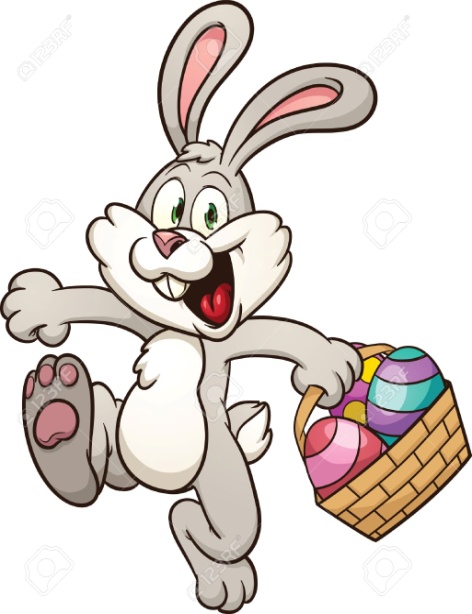 Zaraz Święta Wielkanocne,                                                 a Wy macie mięśnie mocne!!!                                                  Więc rękawy zakaszecie                                                                                                 I w domowych porządkach      rodzicom pomożecie!!! I jeszcze na dalsze rozbudzenie szarych komórek chwilka , wielkanocnych zagadek kilka!!!Ciasto mistrza Fryderyka,
smakuje niczym muzyka
i w wielkanocnym okresie
jest źródłem wielu uniesień. 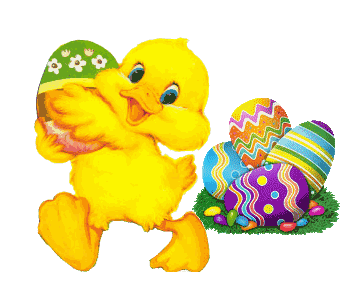 ……………….Białe, żółte, malowane,
i kraszone, i pisane,
- na Wielkanoc darowane.                                                                           ………………….Ma skręcone rogi,
złotem malowane,
stoi z chorągiewką,
wśród barwnych pisanek.                                                                               ………………..                                                   Wielkanocna zupa,
                                                 w niej kiełbaska pływa.
                                                 Jest tam też jajeczko,
                                                 żółte jak słoneczko.                                                                                                 ………………..Jeden taki dzień
w całym roku mamy,
że gdy nas obleją,
to się nie gniewamy.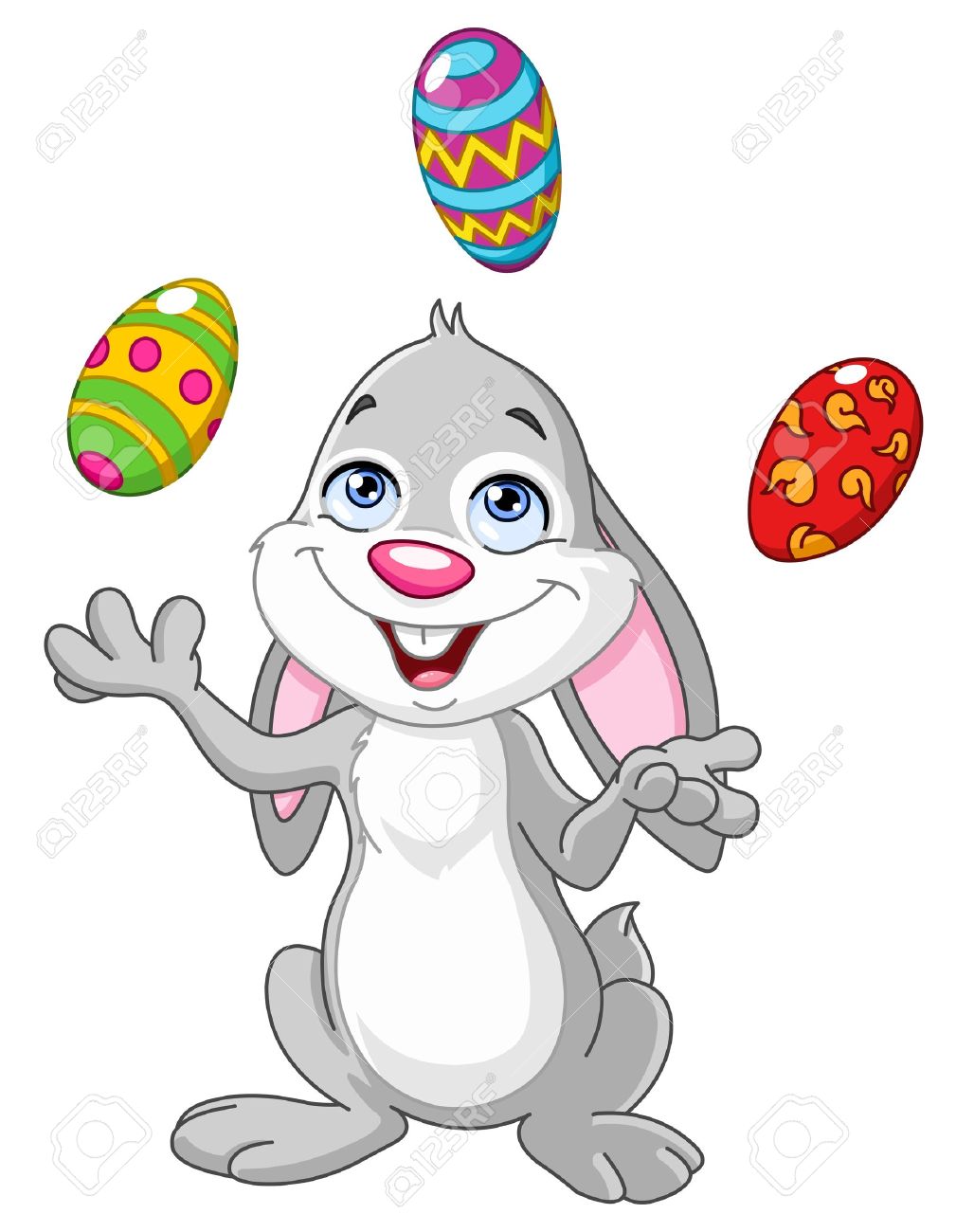 …………………..Mały, żółty ptaszek
z jajka się wykluwa,
zamiast piór ma puszek,
więc jeszcze nie fruwa.……………………….Wyrośnięta pani,
lukrem jest polana.
Na świątecznym stole
pyszni się od rana.…………………….3.wiem, że wyobraźnia i zdolności plastyczne                                                                   to są Twoje strony mocne,                                                                          zadanie ostatnie: zaprojektuj , zrób kartkę                                                              i napisz życzenia wielkanocne!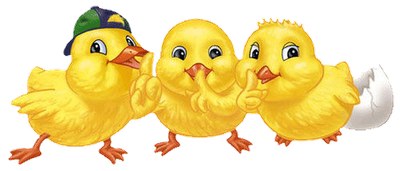 Dobrej zabawy i powodzenia!C.Beata